Appendix:  How to view your W-2 OnlineSTEP 1:  Open your web browser and go to: http://webadvisor.puc.edu STEP 2:  Click Log In 	STEP 5: Click on W-2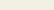 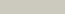 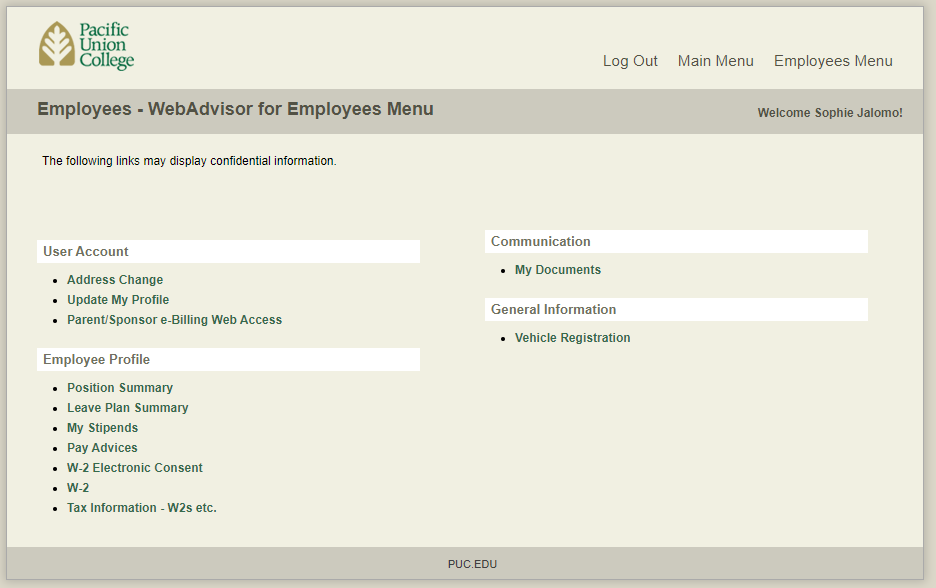 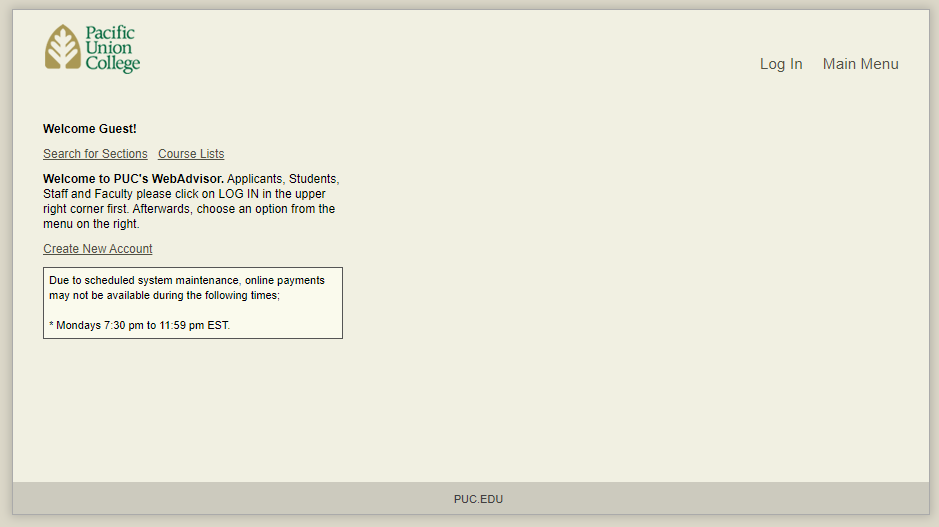 STEP 3:  Enter the credentials to your student 	STEP 6: Click on the year that correspondsaccount. This will be the same as your Canvas Login		to the W-2 you want to seeClick Submit		 W-2 will automatically appear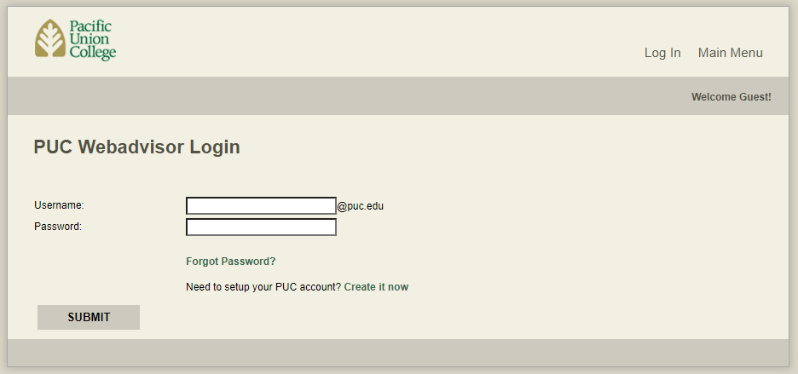 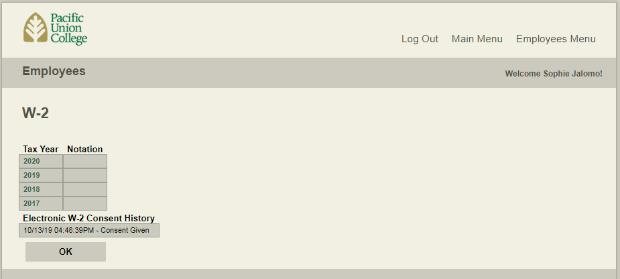 STEP 4:  Click Employees					If you cannot view your W-2, go back to the 									Employees Menu and click on W-2 Electronic 	Consent. Choose the option below and 	Submit. Go back to Step 6 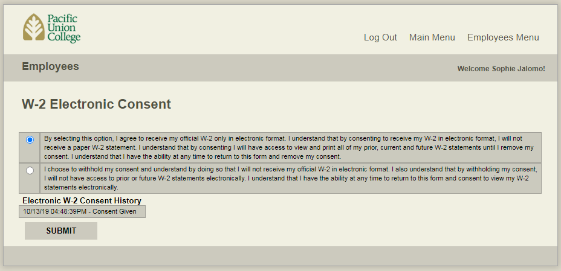 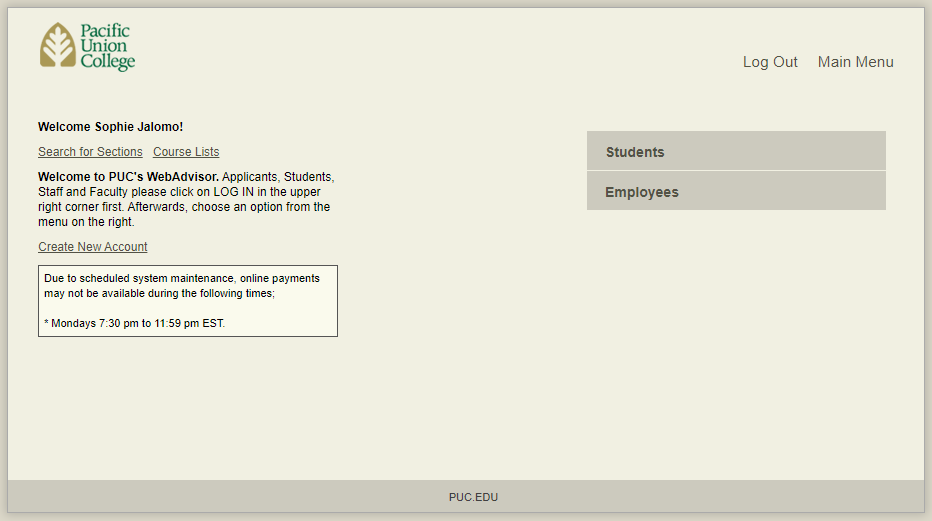 